应聘程序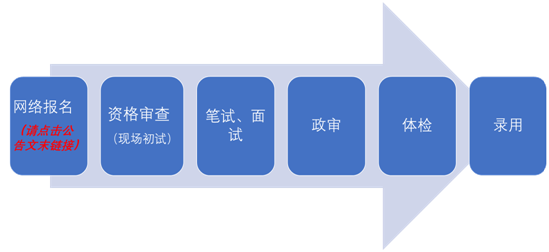 